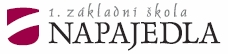                  příspěvková organizace                                              Komenského 268                                                        763 61 Napajedla                                                        tel.: +420 577 944 182	                 tel. ředitelna: +420 577 941 688                 fax: +420 577 941 689  	                www.1zsnapajedla.cz	                info@1zsnapajedla.czŽádost o přijetí dítěte k základnímu vzděláváníŽádáme o přijetí svého dítěte k povinné školní docházce do 1. základní školy Napajedla, Komenského 268 ve školním roce 2020/2021.Jméno a příjmení dítěte:	 Datum a místo narození:	Místo trvalého pobytu:	1. Zákonní zástupci dítěteOtecJméno a příjmení:	Datum narození:	Místo trvalého pobytu:	                                             MatkaJméno a příjmení:	Datum narození:	 Místo trvalého pobytu:	Doplňující údaje k žádosti /adresa pro doručení pokud se liší od adresy trvalého pobytu/:V	dne	Podpis zákonného zástupce dítěteOtec:	 Matka:	Datum doručení:	Převzal/a	Č. j.:	